Правила внутреннего распорядка(права и обязанности учащихся)Учащиеся имеют право:на получение образования в соответствии с государственными стандартами;на уважение человеческого достоинства,  свободу совести,  на собственное убеждение;на пользование техническими средствами, оборудованием, учебной литературой и учебными пособиями на занятиях в классе;на доступ к информации и материалам из различных источников и  на всех видах носителей, особенно к материалам, которые направлены на развитие учащихся;на получение дополнительных, в том числе платных услуг;на объективную оценку знаний и умений, на своевременное (не менее чем за 5 дней) уведомление о сроках,  об объеме письменных контрольных работ,  зачетов,  смотров знаний;на отдых и досуг, в том числе организованный, между уроками, в выходные и каникулярные дни, участие в играх и мероприятиях, участие в культурной жизни, занятия искусством и творчеством; на освобождение от занятий в установленном порядке по уважительной причине;пользоваться ресурсами школьной библиотеки, возвращая их в срок, указанный в положении о библиотеке и правилах пользования библиотекой;пользоваться Интернетом и иными информационными ресурсами, имеющимися в школе, с разрешения или под руководством преподавателя;избирать и быть избранным в Совет школы;на первую медицинскую помощь;на питание в школьной столовой, в том числе льготное в случаях, предусмотренным законодательством РФ;ходатайствовать у директора о предоставлении помещений школы для проведения мероприятий;сдавать экзамены по предметам экстерном, при наличии разрешения администрации школы;подать заявление на перевод в другой класс;обращаться к администрации школы для решения конфликтных ситуаций.Учащиеся обязаны:добросовестно учиться, старательно и творчески овладевать основами наук; соблюдать Правила внутреннего распорядка школы, выполнять Устав школы, правила техники безопасности, санитарии и гигиены; строго придерживаться действующего в школе расписания; приходить на занятия в школу не позднее 8час. 55 мин.уважать права, честь и достоинство других учащихся и работников школы, не подвергать опасности их жизнь и здоровье, спорные вопросы решать в установленном порядке;выполнять распоряжения работников школы и дежурных, если они не противоречат Уставу школы;быть дисциплинированными, соблюдать порядок в школе и классе, следить за своим внешним видом;выполнять требования единой школьной формы: юноши - классический  однотонный костюм, светлая рубашка, галстук; допускается пуловер или жилет темных тонов; девушки – белая или светлая однотонная блузка или бадлон, темные классические брюки или юбка, пиджак;иметь сменную обувь: юноши – полуботинки; девушки – туфли на плоской  подошве; допускается широкий каблук 3-4 сантиметра;своевременно являться на уроки и другие занятия, соблюдать порядок на рабочем месте; придерживаться правил культуры поведения, труда и речи;при изменении личных данных учащихся (перемена места жительства, изменение дом. телефона, изменение фамилии и др.) проинформировать об этом классного руководителя;при неявке на занятия по уважительным причинам, не позднее, чем на следующий день, поставить об этом в известность классного руководителя и в первый день явки в школу учащиеся представляют классному руководителю справку установленного образца соответствующего лечебного учреждения;в случае необходимости ухода с занятий до окончания уроков учащиеся предоставляют заявление от родителей с указанием причины и получают разрешение администрации;бережно и аккуратно относиться к имуществу школы (помещениям, инвентарю, компьютерной и оргтехнике, приборам, учебным пособиям, книгам и т. д.);верхнюю одежду и сменную обувь оставлять в гардеробе, не оставлять в карманах верхней одежды ценные предметы и деньги;поддерживать надлежащую чистоту и порядок во всех учебных и бытовых помещениях на началах самообслуживания совместно с техническим персоналом школы.Учащимся запрещается:в помещениях и на территории школы: курение, распитие спиртных напитков, употребление наркотических или токсических веществ;игра в АЗАРТНЫЕ ИГРЫ (карты, кости и др.); громкие разговоры, шум во время занятий;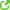 оскорбительно относиться друг к другу, учителям, сотрудникам школы;нарушать школьный режим;портить школьное имущество;ношение джинсовой одежды и спортивной обуви;применение физической силы для выяснения отношений: запугивания и вымогательства, а также любые действия, влекущие за собой опасные последствия для окружающих;использовать нецензурную лексику;пользоваться мобильными телефонами, плеерами и т.п. на уроках;употреблять на уроках любую пищу, напитки, жевательную резинку.Дополнительные положенияШкольный коллектив поощряет учащихся за: прилежную учебу и общественную работу; за  примерное поведение; за   отличные результаты на олимпиадах, турнирах, конкурсах и т.д.Учащиеся могут быть наказаны за нарушение Правил внутреннего распорядка учащихся школы   и Устава школы: замечаниями классного руководителя; замечаниями или выговором директора;   исключением из школы.Исключение учащегося из школы  применяется, если меры воспитательного характера не дали результата и дальнейшее его пребывание в школе оказывает отрицательное влияние на других обучающихся, нарушает их права и права работников школы, а также нормальное функционирование школы. Процедура исключения проводится в соответствии с законодательством РФ, Типовым положением об общеобразовательном учреждении, нормативными актами РФ и Санкт - Петербурга и Уставом школы.Директор школы                                   Е.А.АкиньшинаЗам.директора по ВР                            И.Н.ДмитриеваДиректор школы                                                     Е.А.АкиньшинаЗам.директора по ВР                                               И.Н.Дмитриева«Принято»Решением педагогического советаПротокол № 2 от 02.11.2014г.«Утверждаю»Директор      __________ Меловатский А.Н.«02» ноября 2014г.                               